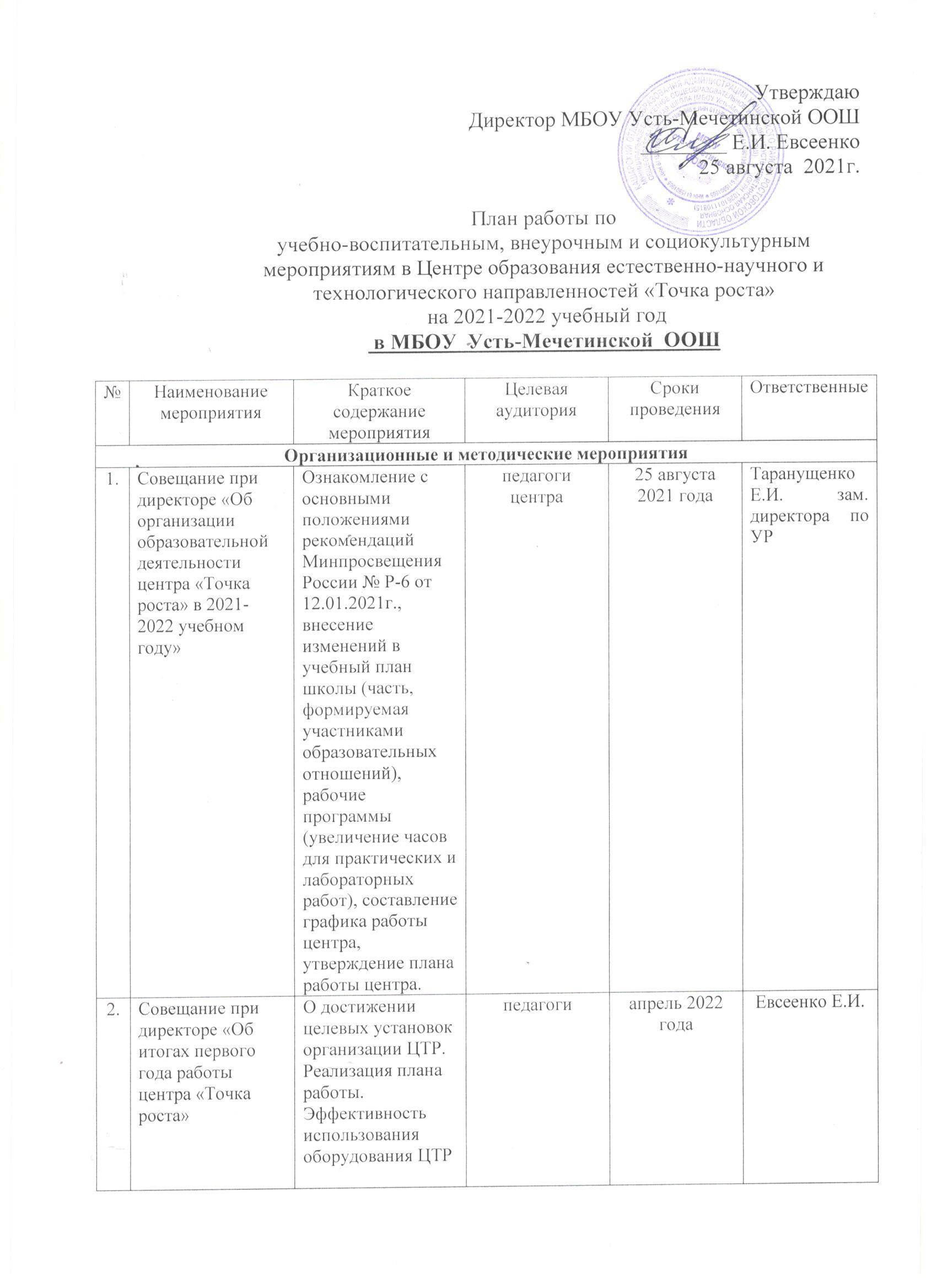 УтверждаюДиректор МБОУ Усть-Мечетинской ООШ ________ Е.И. Евсеенко25 августа  2021г.План работы по учебно-воспитательным, внеурочным и социокультурным мероприятиям в Центре образования естественно-научного и технологического направленностей «Точка роста» на 2021-2022 учебный год в МБОУ  Усть-Мечетинской  ООШ№Наименование мероприятияКраткое содержание мероприятияЦелевая аудиторияСроки проведенияОтветственные Организационные и методические мероприятияОрганизационные и методические мероприятияОрганизационные и методические мероприятияОрганизационные и методические мероприятияОрганизационные и методические мероприятияОрганизационные и методические мероприятия1.Совещание при директоре «Об организации образовательной деятельности центра «Точка роста» в 2021-2022 учебном году»Ознакомление с основными положениями рекомендаций Минпросвещения России № Р-6 от 12.01.2021г., внесение изменений в учебный план школы (часть, формируемая участниками образовательных отношений), рабочие программы (увеличение часов для практических и лабораторных работ), составление графика работы центра, утверждение плана работы центра.педагоги центра25 августа 2021 годаТаранущенко Е.И. зам. директора по УР2. Совещание при директоре «Об итогах первого года работы центра «Точка роста»О достижении целевых установок организации ЦТР.Реализация плана работы.Эффективность использования оборудования ЦТРпедагогиапрель 2022 годаЕвсеенко Е.И.Организация образовательного процесса на базе центра «Точка роста»Организация образовательного процесса на базе центра «Точка роста»Организация образовательного процесса на базе центра «Точка роста»Организация образовательного процесса на базе центра «Точка роста»Организация образовательного процесса на базе центра «Точка роста»Организация образовательного процесса на базе центра «Точка роста»1. Реализация образовательных программ основного общего образования по учебным предметам: «Физика», «Химия», Биология».Обучение на обновленном оборудованиипедагоги, обучающиесяв течение годапедагоги, контроль состояния преподавания предметов зам. директора по УР Татанущенко Е.И.2.Реализация курсов внеурочной деятельностиВнеурочная деятельность1-9 классыв течение годазам. директора по ВР Гаврилова Т.Н.3.Организация исследовательской и проектной деятельности.Разработка и реализация индивидуальных и групповых проектов, обеспечение участия в научно-практических конференциях6-9 классы, при необходимости, 1-5 классовв течение годапедагоги центра и учителя-предметники школы4.Организация и проведение Единого урока экологии, Гагаринского урока, Всероссийского урока генетики, Урока цифры Реализация методических рекомендаций по проведению уроков, заполнение отчетов.обучающиеся школыв течение года, по графикупедагоги5.Организация и проведение предметных недельНеделя физикиНеделя химииНеделя биологииНеделя мультимедийных технологий7-9 классы5-9 классы5-9 классы5-9 классовапрель 2022 г.апрель 2022 г.март 2022 г.Май 2022 гЕвсеенко Е.Иучитель физикиЛебединская Т.В.учитель химии учитель  биологииГаврилова Т.Н.зам. директора по ВР6.Участие в системе открытых онлайн-уроков «ПРОеКТОриЯ»сопровождение профориентации  и профессионального самоопределения 8-9 классыв течение года (по плану онлайн-уроков)классные руководители7. Организация и проведение курсов внеурочной деятельности для обучающихся других образовательных организацийреализация плана внеурочной деятельности, исполнение показателя №3 деятельности ЦТР6-9 классыосенние, зимние, весенние каникулыпедагоги центраСоциокультурные мероприятия и образовательные событияСоциокультурные мероприятия и образовательные событияСоциокультурные мероприятия и образовательные событияСоциокультурные мероприятия и образовательные событияСоциокультурные мероприятия и образовательные событияСоциокультурные мероприятия и образовательные события1. Урок науки и технологийРеализация рекомендаций по проведению единого Урока науки и технологий1-9 класс01 сентября 2021 г.классные руководители и Гаврилова Т.Н. зам. директора по ВР2.Парламентский урок, посвященный Году науки и техникипредставление проекта8-9 класс02.09.2021зам. директора по ВР Гаврилова Т.Н.3. Торжественное открытие Центра «Точка роста»Праздничная линейка, знакомство с лабораториями5-9 классы01.09.202109.09.2021Директор школы Евсеенко Е.И.Информационное освещение деятельности ЦТР, отчетностьИнформационное освещение деятельности ЦТР, отчетностьИнформационное освещение деятельности ЦТР, отчетностьИнформационное освещение деятельности ЦТР, отчетностьИнформационное освещение деятельности ЦТР, отчетностьИнформационное освещение деятельности ЦТР, отчетность1.Страница сайта школы «Центр «Точка роста»Создание и наполнение страницы сайта в соответствии с рекомендациями МО до 01.09. и в течение годаЛебединская Т.В.2.Освещение деятельности ЦТР в группе VK, на страницах сайтаПубликация информации о значимых мероприятиях и событиях в ЦТР, размещение фотографийученики, родители, общественностьв течение годаТаранущенко Е.И. зам. директора по УР3. Предоставление отчетовСоставление отчетов по нормативным показателям и индикаторампо требованиюежеквартальноГаврилова Т.Н. зам. директора по ВР